AFRICA OYE 2022CATERERS INFORMATION AND APPLICATION FORM 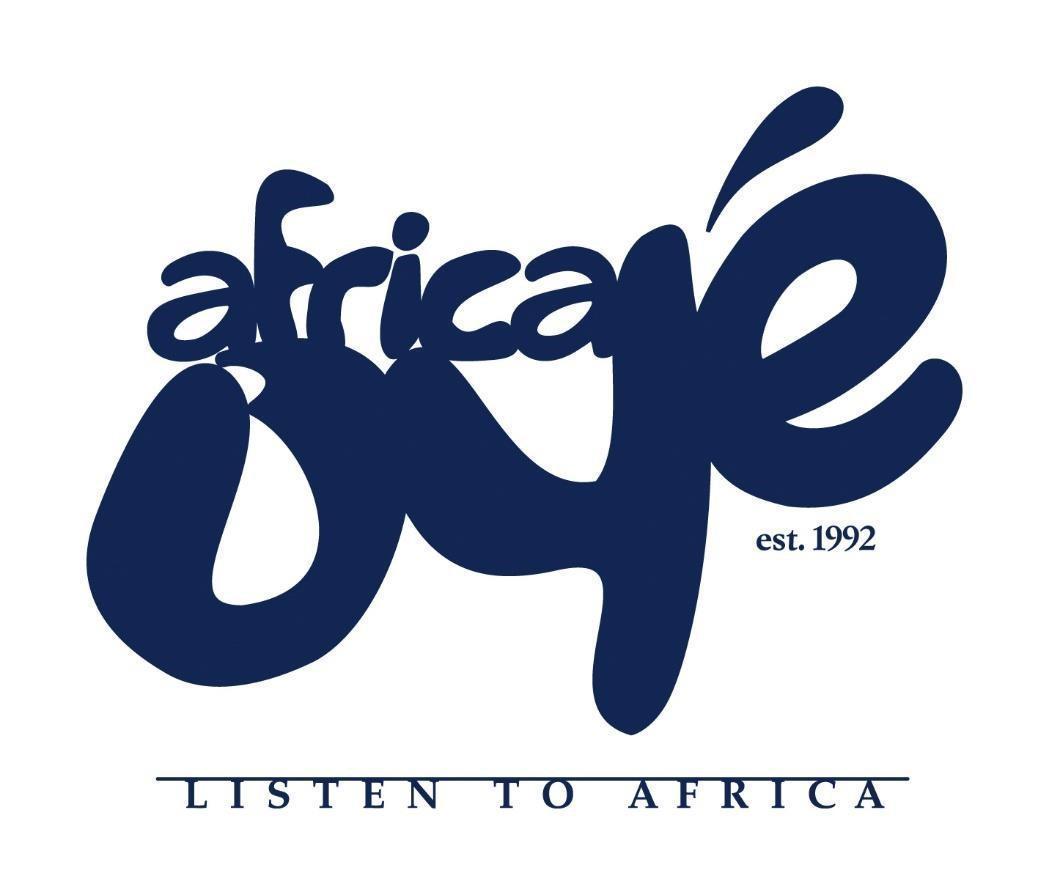 SATURDAY 18th — SUNDAY 19th JUNE  The Review Field, Sefton Park, Liverpool, L17 3AG Trading Hours: 12:30pm - 9:30pm both days Application Deadline: 5pm - 25th March 2022TRADING INFORMATIONTRADING CATEGORIES 2022 Please read the following information carefully.
We are a charity! AND IT’S STILL A FREE FESTIVAL FOR ALL TO ATTEND AND ENJOY!    Rent for licence to occupy:Category A (Hot / Cold Food and Meals)  Meals, sandwiches/baguettes, Crepes and BBQs  Frontage up to:

4 meters: £12004-5 meters: £14205-6 meters: £1600Over 6 meters: please ask  Category B (No hot food ) Coffee, hot/cold drinks,smoothies, juices,sweets and cakes  Frontage up to 4 metres: £850CANCELLATION Important - Please note that if the festival is cancelled due to poor weather, health and safety issues or any other circumstance outside of the organisers’ control you will NOT be entitled to a refund of your traders’ pitch hire rental and any fees. Oyé will however refund any fee paid for electricity charges. If a separate event is organised in lieu of the festival, traders will be offered a space free of charge on a first come first served basis. Traders accept that the festival is considered to be cancelled if the main Sefton Park event is called off for any reason regardless of whether an alternate event takes place, and the festival has no obligation to provide you with a space at the alternative event. FINAL STALL RENTAL AND FEES BALANCE DATE Full payment must be received by 5pm on Friday 15th April with absolutely no exceptions. BACS payment must be in our account and cleared by this deadline, if you send a cheque and it bounces your application will be cancelled. Traders who fail to meet this deadline will lose their confirmed place and will not be permitted to trade at the festival and will not have their 50% deposit refunded.
If you cannot afford to pay for your stall rental and fee in full and in advance then please do not apply to trade. RIGHT TO REFUSE Due to the high volume of applications and limited space, the completion of an application form and deposit does not constitute acceptance to trade. We will contact you to inform you if your application has been successful or not via email by mid-April.If your application is unsuccessful, we will return your 50% deposit in full.  PITCH SIZE It is imperative that you submit the accurate size of your stall (pitch size must include tow hitch, guy ropes and external barbeque, where applicable) on your application or we cannot accept your form.
If the size of your stall is larger than you stated in your application, you may not be able to trade at the festival and you will not be refunded your traders rental and fees.
All pitches are measured, marked and allocated prior to your arrival and there is no option to change the size or position of your stall on arrival. INSURANCE & RISK ASSESSMENT All traders must hold their own trader's license, public liability insurance, product liability insurance and employer's liability insurance where appropriate. All traders are also required to have carried out a full risk assessment of the potential hazards associated with their particular activity.
Copies of these documents must be submitted with your application form. 	PRICING OF GOODS AND SERVICES We request that all vendors, especially those selling food, keep prices reasonable. Oyé is an event that is attended by many people from a variety of backgrounds. Caterers should try to arrange a special offer for people with families where possible.     PACKAGING AND SERVICE SUPPLIESAll food must be served in/on disposables made from either wood, paper/cardboard or leaves, this includes straws and pizza trays (pizza boxes are not permitted). The rules around composting are very strict and using non-compliant disposables may mean you are not invited back to trade in the future. Disposables labelled as compostable may not meet our requirements; Pronto-Pack are a renowned supplier and will be able to advise successful applicants if unsure www.pronto-pack.co.ukALCOHOL  The selling of alcohol by traders is not permitted. Any traders found to be selling alcohol will be removed from the festival site and will not receive a refund of their rental and fees.

BARBECUESAny BBQ’s used outside of your structure must have safety barriers which Caterers must supply                                                  	  themselves and be situated within the requested pitch size.TRADING CATEGORIES Traders must only sell goods and services that are in the category to which they have applied. Traders who are found to be in violation of this policy will be either required to pay an additional rental fee or may be required to cease trading and leave the site, depending on circumstances.  SET-UP AND SUPPLIES All traders at Oyé 2022 will be required to provide their own self-contained unit, tent, marquee, gazebo or stall cover as Oyé only rent the pitch to you. Please ensure it is a sturdy structure and will stand up to adverse weather conditions (it can be very windy in the park). Traders must also provide any equipment, tables, chairs and lighting they may need. If barbeques are used, you must bring barriers ! Please note that there will be access to non-potable water on-site and traders will need to bring their own water containers.Please supply any photos, drawings, plans or other information to support your application. ARRIVAL Oyé’s Traders Manager, Jane Blackman, will be on site the day before the event (Friday 17th June) and will direct you to your allocated space upon arrival. Many factors are considered in the positioning of your stall and your allocated pitch is final. Set up times are between 9.00am and 6:00pm on Friday. If you cannot set up entirely on Friday, please make arrangements for your structure/stall to be set up and you may then arrive on-site Saturday morning from 9.00am (security will not let you on-site prior to this so please do not arrive earlier!) ALL traders must be ready to trade from 11.30am and no vehicles are permitted to move on or off site after 11.30am.A reminder email with details will be sent to all traders nearer to the festival but please keep a copy of the application form and terms and conditions for your reference. MISCONDUCT Any Trader who is rude, abusive or conducting themselves in an inappropriate manner to any member of the Oyé team will be asked to leave the site immediately and no refund will be given.  SECURITY Overnight security will be provided at Sefton Park for the festival site. Traders wishing to camp overnight on Friday and/or Saturday do so at their own risk and the site should be cleared on Sunday night as it is a public space. Africa Oye will not be liable for any loss or damage to any trader's property, products or possessions.  Details of nearby accommodation can be found at www.visitliverpool.com. ELECTRICITY Electricity must be ordered on your application form if required. The cost of the power you require should be factored into your 50% deposit . ENQUIRIES & CONTACT DETAILS  All trading enquiries should be directed to the Traders Manager, Jane Blackman. You can reach her by email at traders@africaoye.com  FIRE & SAFETY All electrical equipment must be in good condition and correct storage procedures adhered to. You will need to supply your own fire extinguishers and fire blankets.  Traders must have current PAT certificates on hand at the festival ready for inspection by a Health & Safety Officer.Gas powered appliances and correct storage procedures must be adhered to and all relevant documentation and fire extinguishers must be available for inspection on site by the Health and safety officer. WASTE DISPOSAL Traders are expected to keep their surrounding area clean throughout the duration of the festival and have black bin bags on their stall. Bins will be provided across the site and will be easily accessible to traders.ENVIRONMENTAL HEALTH & TRADING STANDARDS Traders are expected to fully comply with current Health & Safety and Environmental Health legislation and adhere to Liverpool City Council's Trading Standards. Stalls will be inspected during the weekend by EHO and any that fail to comply with relevant legislation may be shut down and will not be given a refund of fees.Traders are required to co-operate with site managers, security, emergency services and organizers of the festival.    AUTHORISED VEHICLES There must be no movement of vehicles on-site once the festival has opened. If you need a refrigerated vehicle on-site you must notify the Traders Manager well in advance of the festival to determine any power/siting requirements and an appropriate charge will be levied. We will only allow one vehicle per trader to stay onsite, any additional vehicles must be parked offsite. SUB-LETTING There will be no sub-letting of stalls under any circumstances. Any Trader found to be sub-letting will be closed down and have to leave the festival site and no refunds of trader’s rental and fees will be offered.  If a trader who has not gone through the official application process is found to be selling goods or services at the festival, they will be removed immediately.   WITHDRAWAL FROM FESTIVAL If you wish to withdraw from trading at Oyé after a successful application, 50% of traders’ rental fees, and power fees will be refunded if notice is given by 10th May 2022, after this date no rental and  fees will be refunded.Please note that this policy applies regardless of the reason for withdrawal. SITE DEPARTURE At the end of the festival (Sunday evening) you must ensure your pitch is left exactly as it was when you arrived – clean and free of any waste! Food waste is not to be emptied onto the grass! This must be taken away with you and any rubbish put into the bins provided or taken away.  Waste Oil must be taken away with you !In the past we have been fined as a result of certain traders’ inconsiderate behaviour which has subsequently led to us applying a fine of £200 for site clearance to any offending trader. As a consequence, the fee for festival clearance has now been increased. If you are happy with the Information given and you agree to commit to trade for the whole weekend then please complete the following application form.  NB: There is no option to trade for one day only AFRICA OYE 2022 CATERERS APPLICATION FORMThis form must be received by Africa Oyé no later than 5pm on Friday 25th March 2022. If you have not already done so, please read our Terms and Conditions before completing this form. By submitting this application, you are agreeing to the festival’s Terms and Conditions. Additional materials/documentation to be submitted with this form:50% deposit - BACS payment Full Risk Assessment Public Liability Insurance,( EHO Hygiene level certificate,EHO rating certificate for caterers)Photos of your stall, Any additional materials you feel will enhance your application (photos of goods,food, menus, etc.)          Which Environmental Health Office are you registered with?  	 Has your unit been inspected by EHO and been given a rating? 	Yes /No	 	        If yes, what is your Rating? (Please attach Proof with application)       Will you be using a BBQ?     Yes / No	 Note: mobile caterers must comply with all relevant legal requirements and would be expected to operate in accordance with the standards specified in The Chartered Institute of Environmental Health (CIEH) National Guidance for Outdoor and Mobile Catering.Electricity( All Stallholders)  .  	Do you require electricity?      Yes / No		 	 	 	 	 Note: Please ensure you order a sufficient supply of power for the appliances you will be using. We may not be able to give you more based on the size of generators on-site. On-site surcharges and fines will be levied and at double the normal rate if we do have to give you extra power because either you are tested to be using more or you have failed to order the correct supply to meet your needs!  We will provide power only, you must ensure you have all the adapters and extensions you will need as we do not have these on site and you may find you will be unable to trade.  No generators will be permitted on site.PAYMENT CATERERS Rent and Electricity Fees Please indicate below the power supply required (e.g. x1)  PAYMENT BY BACS: FULL PAYMENT IS DUE BY 5PM ON FRIDAY 15th April 202050% Deposit ￡………………………..   Date your payment was made            /            / 2020 Name on account from which payment was made............................................................  Please list the name you are trading as(your stall name as it appears on your application) in the details section of your transfer as the reference: (Your)Trading/Stall name 2020, so we can easily identify your payment.  Bank Name: Barclays Bank Plc Account name: Africa Oye Limited Account Number: 20615889Sort Code: 20-51-43  Email completed forms to: traders@africaoye.com











Check ListDo not send this form unless you are able to include all the required information. It takes a lot of our time and resources chasing documents and payments! Please be considerate.  	Fully completed application form   	Risk assessment form Current Liability Insurance 50% deposit – BACS EHO certificatesAdditional supporting materials (if applicable) PAT certificates, menus, photos etcI / We officially apply to trade at Africa Oye 2022 and have read and agree to comply with the Terms and Conditions of the festival.
Signed……………………………………………………………………………………….
Printed……………………………………………………………………………………….
Date……………………………………………………………………………………………………………………. 	
On behalf of (if signing for a company)   We are consistently trying to keep our costs down and our Environmental impact low so please help us by using less paper and email your completed application form and supporting documents to: traders@africaoye.com
Please do not take your documents to the office OR call the office as ALL staff are currently working remotely and the traders are not organised from there. If you do not submit your form via email we may not receive it before the deadline and we cannot guarantee it will be processed.LISTING FOR THE EXHIBITOR DIRECTORY AND AFRICA OYE WEBSITE
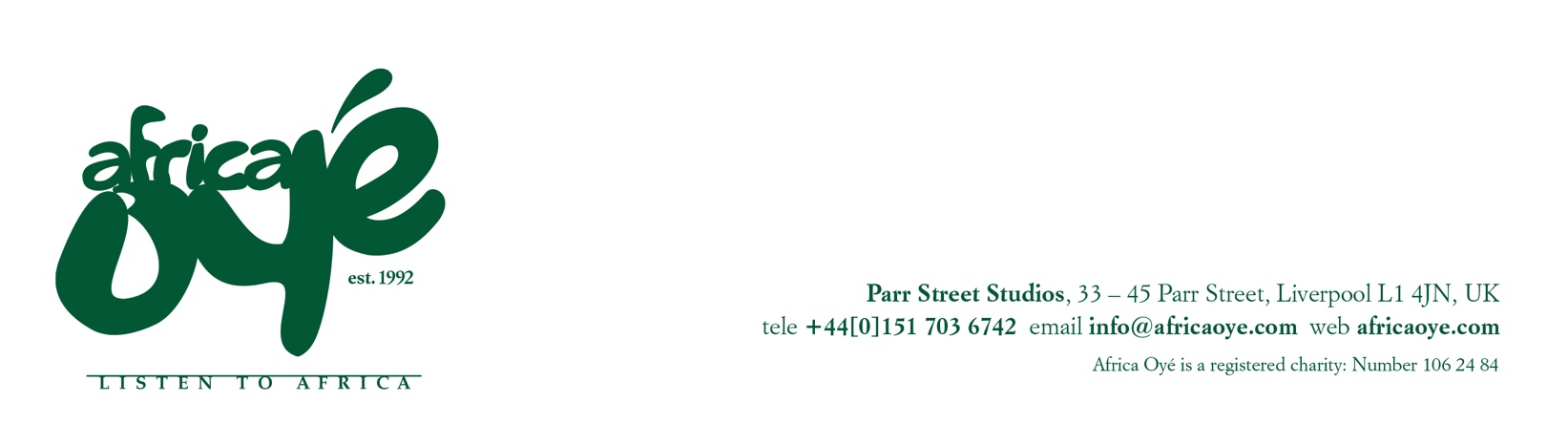 TRADING NAME  TRADING NAME  FULL NAME FULL NAME POSTAL ADDRESS POSTAL ADDRESS POSTCODE POSTCODE EMAIL EMAIL TEL (DAYTIME) TEL (DAYTIME) MOBILE MOBILE WEBSITE WEBSITE FULL DESCRIPTION OF GOODS TO BE SOLD (also attach sample menu if catering)FULL DESCRIPTION OF GOODS TO BE SOLD (also attach sample menu if catering)Pitch/Stall Size in Metres
(inc tow hitch, door access, guy ropes, BBQ.)

Width:               Depth:Pitch/Stall Size in Metres
(inc tow hitch, door access, guy ropes, BBQ.)

Width:               Depth:Will you be preparing food at you stall ? yes / noWill you be preparing food at you stall ? yes / noyesWhat level Food Hygiene certificate do you have?  What level Food Hygiene certificate do you have?   QUANTITYTOTALA - Caterer (up to 4 metres frontage)           1200    over 4 - 5 metres frontage           1420    over 5 - 6 metres frontage           1600    over 6 meters - please askB - Caterer (up to 4 metres frontage)(drinks, cakes - no hot food)850Power -      16 amp130      32 amp195Total Cost50% Deposit (including power)Outstanding BalanceTRADING NAMEWEBSITESOCIAL MEDIA LINKSTELDESCRIPTION (max 10 words)